Antigua and BarbudaAntigua and BarbudaAntigua and BarbudaDecember 2023December 2023December 2023December 2023SundayMondayTuesdayWednesdayThursdayFridaySaturday123456789V.C Bird Day101112131415161718192021222324252627282930Christmas DayBoxing Day31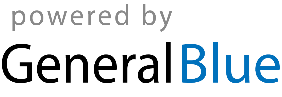 